План мероприятий по противодействию коррупциив ГБОУ СОШ №138имени Святого благоверного князя Александра Невского Калининского района Санкт-Петербургана 2017 год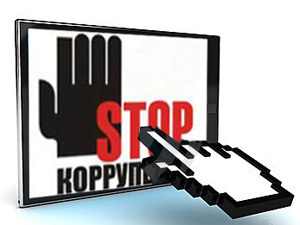 1. Общие положения:1.1. План работы по противодействию коррупции в ГБОУ СОШ №138 имени Святого благоверного князя Александра  Невского Калининского района Санкт-Петербурга на 2017 год разработан на основании:Федерального закона от 25.12.2008 № 273-ФЗ «О противодействии коррупции»;Федерального закона от 17.07.2009 № 172-ФЗ «Об антикоррупционной экспертизе нормативных правовых актов и проектов нормативных правовых актов»;постановления Правительства Российской Федерации от 26.02.2010 № 96 «Об антикоррупционной экспертизе нормативных правовых актов и проектов нормативных правовых актов»;Закона Санкт-Петербурга от 29.10.2008 № 674-122 «О дополнительных мерах по противодействию коррупции в Санкт-Петербурге»;Закона Санкт-Петербурга от 29.09.2010 № 504-118 «О мерах по реализации статьи 12 Федерального закона «О противодействии коррупции»;постановления Правительства Санкт-Петербурга от 23.06.2009 № 681 «О порядке проведения антикоррупционной экспертизы нормативных правовых актов и их проектов»;постановления Правительства Санкт-Петербурга от 17.12.2009 № 1448 «О Порядке проведения антикоррупционного мониторинга в Санкт-Петербурге»;постановления Правительства Санкт-Петербурга от 24.03.2010 № 307 «О Порядке организации антикоррупционной пропаганды в Санкт-Петербурге»;распоряжения Комитета по вопросам законности, правопорядка и безопасности  от 24.12.2009 № 235-р «Об утверждении Методических рекомендаций по проведению антикоррупционного мониторинга в Санкт-Петербурге»;Распоряжения Комитета по образованию от 30.10.2013 №2524 «Об утверждении методических рекомендаций «О порядке привлечения и использования средств физических и (или) юридических лиц и мерах по предупреждению незаконного сбора средств с родителей (законных представителей) обучающихся, воспитанников государственных образовательных организаций Санкт-Петербурга»Плана работы администрации Калининского района Санкт-Петербурга по противодействию коррупции в государственных учреждениях, подведомственных администрации Калининского района СПб на 2017г, утвержденный Распоряжением администрации Калининского района СПб №27-р  от 30.01.2017.1.2. План определяет основные направления реализации антикоррупционной политики в ГБОУ СОШ №138 Калининского района Санкт-Петербурга, систему и перечень программных мероприятий, направленных на противодействие коррупции в ОУ.2. Цели и задачи 2.1. Ведущие цели-  недопущение предпосылок, исключение возможности фактов коррупции в ГБОУ СОШ №138 Калининского района Санкт-Петербурга;- обеспечение выполнения Плана противодействия коррупции в Калининском районе Санкт-Петербурга в рамках компетенции администрации школы;- обеспечение защиты прав и законных интересов граждан от негативных процессов и явлений, связанных с коррупцией, укрепление доверия граждан к деятельности администрации школы.2.2. Для достижения указанных целей требуется решение следующих задач:- предупреждение коррупционных правонарушений;- оптимизация и конкретизация полномочий  должностных лиц;- формирование антикоррупционного сознания участников образовательного процесса;- обеспечение неотвратимости ответственности за совершение коррупционных правонарушений;- повышение эффективности  управления, качества и доступности  предоставляемых школой образовательных услуг;- содействие реализации прав граждан на доступ к информации о деятельности школы3. Ожидаемые результаты реализации Плана- повышение эффективности  управления, качества и доступности  предоставляемых образовательных услуг;- укрепление доверия граждан к деятельности администрации школы.Контроль за реализацией Плана в ГБОУ СОШ №138 Калининского района Санкт-Петербурга осуществляется директором школы  и  Комитетом по вопросам законности, правопорядка и безопасности.Информация о ходе реализации Плана  размещается на сайте ГБОУ СОШ №138 Калининского района Санкт-Петербурга в сети Интернет.ПЛАН МЕРОПРИЯТИЙпо противодействию коррупции в ГБОУ СОШ №138В соответствии со ст. 1 Федерального закона «О противодействии коррупции»КОРРУПЦИЯ — это злоупотребление служебным положением, дача взятки, получение взятки, злоупотребление полномочиями, коммерческий подкуп либо иное незаконное использование физическим лицом своего должностного положения вопреки законным интересам общества и государства в целях получения выгоды в виде денег, ценностей, иного имущества или услуг имущественного характера, иных имущественных прав для себя или для третьих лиц либо незаконное предоставление такой выгоды указанному лицу другими физическими лицами. Специальная линия предназначена для направления гражданами информации о конкретных фактах коррупции.На специальную линию также можно сообщать информацию о неисполнении (недобросовестном исполнении) служебных обязанностей государственными и муниципальными служащими, работниками государственных (муниципальных) учреждений и предприятий, нарушениях требований к служебному поведению и случаях конфликта интересов, превышении служебных (должностных) полномочий, нарушениях прав, свобод и законных интересов граждан и организаций, фактах вымогательства со стороны должностных лиц, необоснованных запретах и ограничениях.СПЕЦИАЛЬНО ВЫДЕЛЕННАЯ ТЕЛЕФОННАЯ ЛИНИЯ «НЕТ КОРРУПЦИИ!» (812) 576-77-65Линия функционирует в режиме автоответчика с 9-00 до 18-00 по рабочим дням. 
Продолжительность сообщения — до 8 минут.
Данная линия не является «телефоном доверия» и предназначена только для приема сообщений, содержащих факты коррупционных проявлений согласно определению коррупции.
Поступившие сообщения, удовлетворяющие указанным требованиям, обрабатываются и затем рассматриваются в соответствии с Федеральным законом от 2 мая 2006 года № 59-ФЗ «О порядке обращений граждан Российской Федерации».Информации, поступившей на линию «Нет коррупции!», обеспечивается конфиденциальный характер. Не является разглашением сведений, содержащихся в обращении, направление обращения в государственный орган, орган местного самоуправления или должностному лицу, в компетенцию которых входит решение поставленных в обращении вопросов.Обращения, содержащие оскорбления и угрозы, не рассматриваются.Информацию, касающуюся соблюдения прав учащихся в учебных заведениях Санкт-Петербурга, принимает:«ГОРЯЧАЯ ЛИНИЯ» Комитета по образованию(812) 315-94-72(по рабочим дням с 09.00 до 18.00, без обеда)УТВЕРЖДАЮДиректор ГБОУ СОШ №138________ С. А. КонстантиноваПриказ № 09     от «09» января 2017 г.№п\пМероприятияОтветственные исполнителиСрок выполнения1.Нормативное обеспечение противодействия коррупцииНормативное обеспечение противодействия коррупцииНормативное обеспечение противодействия коррупции1.1Разработка и утверждение плана работы по противодействию коррупции в ГБОУСОШ №138, в том числе по предупреждению проявлений бытовой коррупцииДиректор школы, ответственный за профилактику коррупционных нарушенийI квартал 2017 года1.2.Экспертиза действующих локальных нормативных актов учреждения на наличие коррупционной составляющейДиректорПостоянно1.3.Анализ и уточнение должностных обязанностей работников, исполнение которых в наибольшей мере подвержено риску коррупционных проявленийДиректорСентябрь2.Участие в антикоррупционном мониторинге Участие в антикоррупционном мониторинге Участие в антикоррупционном мониторинге 2.1Представление информационных материалов и сведений по показателям мониторинга в соответствии с законодательством Санкт-ПетербургаДиректорЕжеквартально3. Организация взаимодействия с правоохранительными органамиОрганизация взаимодействия с правоохранительными органамиОрганизация взаимодействия с правоохранительными органами3.1Обмен информацией в рамках межсетевого взаимодействия в объёме компетенцииДиректор, зам. директора по ВРПостоянно4.Организация взаимодействия с родителями и общественностью Организация взаимодействия с родителями и общественностью Организация взаимодействия с родителями и общественностью 4.1Рассмотрение в соответствии с действующим законодательством обращений граждан, содержащих сведения о коррупции по вопросам, находящимся в компетенции администрации школыДиректорПо мере поступления обращений4.2Проведение родительских собраний по ознакомлению родителей обучающихся с нормативными актами Комитета по образованию по вопросу предоставления гражданам платных образовательных услуг, привлечения и использования благотворительных средств и мерах по предупреждению незаконных сборов денежных средств с родителей.Зам. директора по УВРсентябрь4.2Размещение на официальном сайте учреждения Публичного доклада директора, ПФХД и Государственного задания с отчётом об их исполненииДиректорДо 15 сентября4.3.Ведение на официальном сайте школы странички «Противодействие коррупции»Зам. директора по УВРПостоянно4.4.Проведение социологического исследования среди родителей по теме «Удовлетворённость потребителей качеством образовательных услуг»Зам. директора по УВРмарт4.5Осуществление личного приёма граждан администрацией учрежденияДиректорПриемные дни4.6Обеспечение соблюдения порядка административных процедур по приёму и рассмотрению жалоб и обращений гражданДиректорПостоянно4.7.Экспертиза жалоб и обращений граждан, поступающих через информационные каналы связи (электронная почта, телефон, гостевая книга сайта школы) на предмет установления фактов проявления коррупции должностными лицами школыДиректорПо мере поступления обращений4.8Обеспечение наличия в свободном доступе Книги отзывов и пожеланий, открытого (беспарольного) доступ к Гостевой книге сайтаСекретарьВ течение года5.Правовое просвещение и повышение антикоррупционной компетентности работниковПравовое просвещение и повышение антикоррупционной компетентности работниковПравовое просвещение и повышение антикоррупционной компетентности работников5.1Мониторинг изменений действующего законодательства в области противодействия коррупцииЗам. директора по УВРВ течение года5.2Рассмотрение вопросов исполнения законодательства о борьбе с коррупцией на совещаниях при директоре, педагогических советахДиректорЗаместитель директора по УВРВ течение года5.3Организация повышения квалификации педагогических работников подведомственных образовательных учреждений по формированию антикоррупционных установок личности учащихсяДиректорЗаместитель директора по УВРВ течение года6.Осуществление контроля финансово-хозяйственной и образовательной деятельности учреждения в целях предупреждения коррупцииОсуществление контроля финансово-хозяйственной и образовательной деятельности учреждения в целях предупреждения коррупцииОсуществление контроля финансово-хозяйственной и образовательной деятельности учреждения в целях предупреждения коррупции6.1Осуществление контроля за соблюдением требований, установленных Федеральным законом от 21.07.2005 №94-ФЗ «О размещении заказов на поставки товаров, выполнение работ, оказание услуг для государственных и муниципальных нужд»Директор, главный бухгалтерВ течение года6.2Осуществление контроля за соблюдением требований к сдаче в аренду площадей и имущества медицинского кабинета, обеспечение его сохранности, целевого и эффективного использованияДиректор, главный бухгалтерВ течение года6.3Осуществление контроля за целевым использованием бюджетных средствДиректор, главный бухгалтерВ течение года6.4Осуществление контроля за организацией и проведением ЕГЭДиректорЗаместитель директора по УВРВ течение года6.5Осуществление контроля за получением, учётом, хранением, заполнением и порядком выдачи документов государственного образца об основном общем образовании и о среднем (полном) общем образованииДиректорЗаместитель директора по УВРИюнь, июль